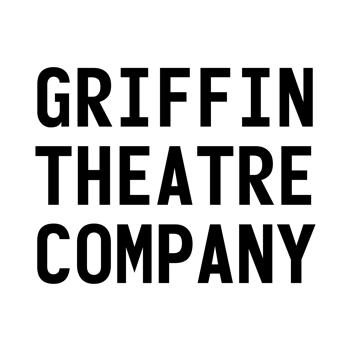 SEX MAGICK ACCESSIBILITY AND PRE-SHOW INFORMATIONThis document contains relevant accessibility information and production information to help prepare you for your visit to our venue. This includes information such as lighting states, content or trigger warnings, running times access and the venue.Please note that this document will include key show information and plot points.This is a live document, which will continue to be updated during pre-production and during the season as required.Document contents:About the ShowRunning TimeContent WarningsAllergensLighting and SoundPerformance ContentThe SpaceSeatingAmenitiesLast updated: 08.03.23Sex Magickby Nicholas BrownAbout the ShowSex Magick is a (6) six person show which takes place on stage with close raised seating.Themes include - racism, homophobia, queer identity,Running Time2 hours 40 minutes (including a 20-minute interval)Content WarningsIn this production of Sex Magick you will see: naked bodies including pubic areas and genitalia, simulated sex scenes, violence, sexual assault and graphic suicide. This performance also includes representations of homophobia, transphobia and racism. The production makes use of haze, strobe and flashing lights.Please contact us on info@griffintheatre.com.au or 9332 1052 if you require further detail or have any questions. There is further detail on these content warnings in the ‘about the show’ section. AllergensWe have worked with Guna Naturals, a luxury Ayurvedic skincare and scent company to do a scent activation in the foyer. Here are details of their ingredients. There is heavy use of haze throughout the show. Lighting and SoundThis show contains the use of haze, strobe and flashing lights.At the end of the first and end of the second act, the performers will be amplified by microphone. During the show there are periods of loud noise and the use of sub speakers.There is use of complete black outs throughout the show.The lighting will change in colour and brightness significantly throughout the performance.The house lights will be dimmed throughout the performance.There is the use of strobe lighting and haze throughout the entire performance.Performance ContentPlease note that there are spoilers in this section, as it provides further detail on the above content warning section. At the beginning of the show we meet Ard, a young Indian-Australian man who is suffering from fits. The time of the play then jumps, and the show tracks his journey through India, with his lover Liraz.In the middle of the first act, after Ard proposes, Liraz speaks about a previous relationship and reveals previous actions and perceptions that are transphobic.In India, Liraz and Ard participate in a tantric course. In a tantric session all characters remove their clothing and the audience will see fully naked performer’s bodies for the length of a scene on stage. This scene also includes a non-consensual sex act. While in India, Ard and Manmatha take mind altering drugs (this occurs at the end of the first act). During his mind altered state Ard experiences flash backs to an experience in his previous job as a physiotherapist to a rugby club in which he was attacked physically for his sexuality.At the end of the first act, after the first kathakali dance sequence, the character of Manmatha commits suicide while in a drug altered state by stabbing himself seven times in his seven chakras with a rod-like fixture from a headpiece. At the beginning of the second act, Ard is still suffering from fits. Liraz is trying to put a stop to them, with the help of another character, Boyd. Through Boyd and Liraz’s quest they have many conversations about sexuality and queerness. Ard leaves the hospital and takes string medication to suppress the fits. He experiences a series of flashbacks, where it is revealed that his father was gay and experienced homophobia from his mother. Cindy, Ard’s mother continues to be homophobic in her conversations with Ard.The AirStrap Ommmmm scene includes top nudity from one performer.The final scene of the play includes nudity from three performers, which is mostly covered by haze.The SpaceThe performance will take place in the SBW Stables Theatre. This is accessible via a set of stairs encompassing 15 steps. You will enter the auditorium, up a set of 15 stairs, on each side of the seating bank there are 10 stairs on the prompt side (stage left) and 14 steps on the opposite prompt side (stage right) with each row comprising of bench seating. SeatingThe auditorium seats 105 patrons.Patrons will be seated in the auditorium in general admission seating. This means you can choose your seat when arrive to the theatre.Seating is raked from front to back, meaning that patrons in the front row will be on Stage Level, and patrons seated further back will be higher up from the stage.The house lights will be on when you enter the theatre. There will also be house music playing.There will be an usher present to help you to your seat if you need.Once everyone is seated, the house lights will be dimmed.If you need to leave at any point during the show, please exit through the same door you entered the theatre by. AmenitiesThere are three (3) all-gender bathrooms on the Lower Ground floorA bathroom with two cubicles to the right of the bar.A bathroom with urinals and 1 cubicle to the right of the bar.An accessible bathroom to the right of the bar.There is a bar in the foyer on the Lower Ground floor. Access is via Nimrod Street.For venue accessibility, including parking and facilities, please visit https://griffintheatre.com.au/about/access/